MAHKAMAH AGUNG REPUBLIK INDONESIA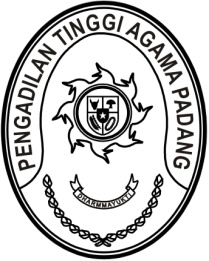 DIREKTORAT JENDERAL BADAN PERADILAN AGAMAPENGADILAN TINGGI AGAMA PADANGJalan By Pass KM 24, Batipuh Panjang, Koto TangahKota Padang, Sumatera Barat 25171 www.pta-padang.go.id, admin@pta-padang.go.idNomor	: /KPTA.W3-A/KP7.2/III/2024	Padang, 20 Maret 2024Sifat	: TerbatasLampiran	: Satu berkasHal	: Permohonan Penerbitan KARISYth. Kepala Kantor Wilayah XIIBadan Kepegawaian NegaraPekanbaruAssalamu’alaikum, Wr. Wb.Bersama ini kami sampaikan Permohonan Permintaan KARIS pegawai dari wilayah Pengadilan Tinggi Agama Padang sebagai berikut:Sebagai bahan pertimbangan bagi saudara terlampir kami kirimkan bahan kelengkapannya sebagai berikut:Laporan Perkawinan Pertama;Daftar Keluarga PNS;Foto copy Surat Nikah;Pas foto 3 x 4.Demikianlah atas kerjasamanya kami ucapkan terima kasih.								Wakil Ketua 								RoslianiTembusan:Ketua Pengadilan Tinggi Agama Padang (sebagai laporan);Ketua Pengadilan Agama Lubuk SIkaping.NONAMA/ NIPGOL/ RUANGUNIT KERJAKETHendra Hidayat, S.Kom.NIP. 199307272020121012Penata Muda / III/aPA Lubuk SikapingKARIS